Муниципальное бюджетное учреждение дополнительного образования «Центр развития творчества детей и юношества» «Танцевальные комбинации и этюды»разработка учебного занятия Автор: Асташкина Елена Владимировна, педагог дополнительного образования МБУ ДО ЦРТДЮ, г. Киселевск, ул. Мира, д.4/1, кв.23Киселевский городской округ, 2017Автор: Асташкина Елена Владимировна, педагог дополнительного образования МБУ До «Центр развития творчества детей и юношества» Данная разработка представляет собой конспект итогового занятия по ритмике для детей 1 года обучения. Занятие разработано в форме путешествия к сказочным героям, с которыми учащиеся встречались на занятиях в течение учебного года. В дороге их ждут испытания и препятствия, которые они преодолевают, используя свои умения и навыки в ритмике.Данное занятие может быть использовано педагогами дополнительного образования.Пояснительная запискаИспользование игровых технологий на занятиях ритмикой в младшем школьном возрасте дает возможность педагогу оперативно сочетать разнообразные приемы и средства, способствующие более глубокому и осознанному усвоению изучаемого материала, поэтому и актуально внедрение игровой технологии в современный учебный процесс. Игровые методы, приемы позволяют ребенку учиться с интересом. Данная разработка представляет собой конспект итогового занятия по ритмике для детей 1 года обучения. Игровая форма занятия задана при помощи игровых приемов и ситуаций, выступающих как средство побуждения, стимулирования к учебной деятельности. Занятие разработано в форме путешествия к сказочным героям, с которыми учащиеся встречались на занятиях в течение учебного года. Путешествуют ребята на импровизированном паровозике (встают друг за другом, изображая паровозик, под музыкальное сопровождение начинают двигаться). В дороге их ждут испытания и препятствия.Для занятия разработана мультимедийная презентация, в которой мультипликационный герой «Дюдюка» с экрана активно ведет беседу с учащимися. Это придает яркость содержанию, укрепляя естественно пробуждающийся у детей интерес к практической исполнительской деятельности и в целом к занятиям. Также помогает добиться следующих результатов:активизировать учебную деятельность,оживить  ход занятия,разнообразить деятельность детей,повысить интерес детей к занятию и уверенность в свои силы.С появлением  отрицательного героя на занятии учащиеся примеряют на себя роль спасателей и отправляются в путешествие. Играя, учатся не оставлять друзей в беде.Занятие предполагает присутствие родителей. Так дети, не имеющие опыта выступления на сцене, попадают в игровую ситуацию «Артисты и зрители». Играя, учатся ответственности за общее дело.По ходу занятия используются речедвигательная игра, ритмическая игра, игровые этюды и танец, выученные заранее. В течение учебного года они носили обучающий характер, например: научить детей согласовывать движения с речью и музыкой, научить определять характер музыки и передавать его в движении и т.д. В ходе данного занятия они помогают определить, насколько усвоены знания. Появление на занятии героя, который желает выступать перед зрителями, но при этом допускает ошибки, активизирует мыслительную деятельность учащихся. Через введение такой игровой ситуации создается проблемная ситуация, которая  проживается участниками в игровом воплощении. Ребята, используя свои знания, дают советы, каким на сцене должен быть артист.Перед проведением данного занятия необходимо провести подготовительную работу:Выучить и отрепетировать танцевальную комбинацию «Я пока что не звезда» (приложение 1), речедвигательную игру «Длинноухий заяц» (приложение 2), игровой танец с мячом - «Колобок» (приложение 3), этюд «Букашечки» (приложение 4), танец «Тучка» (приложение 5), танец - игру «Барабашка».Выбрать ребенка на роль Маши, провести подготовительную работу (подготовить костюм, выучить текст, объяснить, какие движения должна выполнить).Подготовить презентацию и музыкальное сопровождение занятия.Подготовить и раздать пригласительные билеты для родителей учащихся.Подготовить места в зале для гостей.Назначить ответственных педагогов за показ презентации, музыкальное сопровождение.Подготовить технические средства.Настроиться на качественное и эффективное проведение занятия.Все танцевальные комбинации и этюды вынесены в приложение. Поэтому любой педагог может использовать данный конспект, как в полном объеме, так и выборочно (по своему усмотрению), менять отдельные компоненты и корректировать содержание, использовать как отправной вариант («схему-шаблон») в зависимости от поставленных целей и задач.Для детей такое занятие - увлекательная игра, для педагога, способ оценить усвоение материала каждым учащимся, для родителей - возможность увидеть способности своих детей. Поскольку занятие итоговое (контрольное) к нему разработан оценочный лист и критерии оценок (приложение 6).Также в разработке занятия присутствуют методические пояснения и рекомендации для педагогов: где и как лучше проводить занятие, какие построения, варианты оформления использовать, как подвести итоги, есть рекомендации других вариантов проведения отдельных элементов занятия. Данный подход к описанию содержания занятия расширяет возможности его практического использования.Конспект занятияТема: «Танцевальные комбинации и этюды»Цель: определение уровня знаний, умений и навыков учащихся по итогам 1-го года обучения.Задачи:определить уровень усвоения знаний, умений и навыков по итогам 1-го года обучения;развивать воображение, память, умение управлять своими двигательными действиями, развивать двигательную сноровку;побуждать учащихся к активности, формировать умение работать в группе.Форма: занятие - путешествие к сказочным героям.Возраст обучающихся: 7 лет.Оборудование: фортепиано, музыкальный центр, флеш-карта с музыкальным материалом, мультимедийное оборудование (экран, проектор, компьютер, колонки), мячи небольшого размера по количеству детей.Ход занятияВеселая разминкаВ зале сидят гости. На экране презентация, выполненная в программе Microsoft Office PowerPoin. 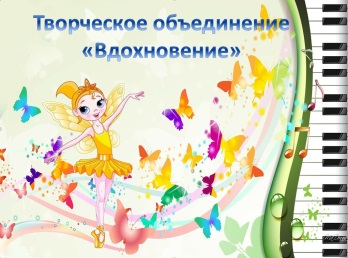 Слайд  1. Дети входят в зал под музыкальное сопровождение, выстраиваются в две линии в шахматном порядке. Исполняют поклон. Педагог: Здравствуйте ребята! Сегодня у нас необычное занятие. Посмотрите, сколько в зале гостей! Ваши мамы, папы, бабушки, дедушки пришли посмотреть, чему вы научились. Давайте устроим праздник. Вы сегодня будите настоящими артистами. Мы встретимся с нашими друзьями, которые помогали нам учиться в течение года. Итак, пора начинать…Дети исполняют танцевальную комбинацию «Я пока что не звезда» (приложение №1) под песню Е. Зарицкой «Раз - ладошка, два-ладошка».На экране слайд 2 (видеофрагмент: появляется антигерой- Дюдюка Барбидокская со  словами: 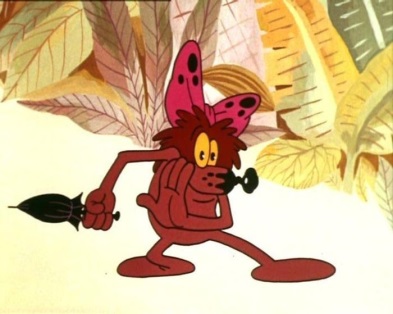 «Позвольте представиться – Дюдюка Барбидокская.Я- Дюдюка! Я- Дюдюка! Бяка привередина. Исключительная злюка, ябеда и вредина! Ах, Дюдюка! Ух, Дюдюка!Не будет у вас никакого праздника. Терпеть не могу праздники. Всех ваших друзей – зайцев, кукол, букашек – заколдовала. Они теперь танцевать не могут. Конечно, вы можете им помочь, но что-то я сомневаюсь. Мои задания будут вам не по силам.)Педагог: Ребята, с нашими друзьями приключилась беда, вредная Дюдюка их заколдовала, а снять колдовство можно только с помощью танца.  Вы хотите отправиться им на помощь? (Ответы детей).Нам предстоит долгая дорога, необходимо размяться. Для чего нам нужна разминка? (Ответы детей). Правильно, чтобы в пути руки, ноги не затекли, не заболела спинка, все мы выполнить должны весёлую разминку. Дети выполняют разминку по кругу и на середине зала. Педагог комментирует выполнение, при необходимости исправляет ошибки учащихся.Разминка по кругу: танцевальный шаг, шаг на полупальцах, шаг на пятках, шаг с высоким подниманием бедра, шаг с захлестом голени назад, мелкий бег на полупальцах, бег с высоким подниманием бедра, бег с захлестом голени назад, боковой  галоп лицом в круг, боковой галоп спиной в круг, бег спиной вперёд, прыжки по 6 позиции, танцевальный шаг. Все виды шагов и бега выполняются по 8 раз.Методические рекомендации: в зависимости от подготовки детей можно добавлять или убирать виды шагов и бега. После круговой разминки дети выстраиваются в две линии в шахматном порядке. Разминка на середине зала: упражнения для улучшения гибкости шеи, эластичности плечевого пояса и подвижности плечевых, локтевых суставов, упражнения для улучшения подвижности суставов позвоночника, упражнения для улучшения подвижности тазобедренных суставов и мышц бедра. Методические рекомендации: в зависимости от количества детей и площади зала, можно менять расположение детей  - 1-4 линии, колонны, шахматный порядок, также можно варьировать упражнения разминки и их дозировку, главное, чтобы разминка не превышала 5 минут.II. ПутешествиеПедагог: Вы достаточно хорошо подготовились, пора в путь. Занимайте места в паровозике. Дети встают друг за другом, изображая паровозик. Под музыкальное сопровождение начинают двигаться медленно, затем постепенно увеличивая  скорость движения.Методические рекомендации: в зависимости от подготовки детей движение в «паровозике» можно варьировать от танцевального шага до элементарных танцевальных комбинаций.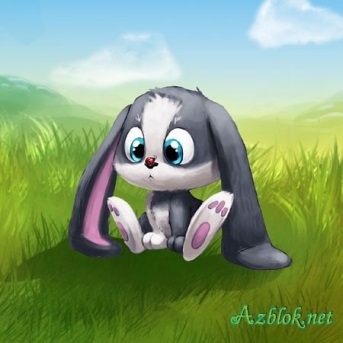 На экране слайд 3 с изображением грустного зайца.Педагог: Посмотрите, к кому мы приехали? (Ответ детей). Какое у него настроение? (Ответ детей).На экране слайд 4 (видеофрагмент с Дюдюкой, которая произносит следующие слова: «Спасете вы своего зайчика, если справитесь с моим заданием. Слушайте внимательно музыку, если она веселая – прыгайте, как зайцы, а если грустная – погрустите).Дети выполняют задание на определение характера музыки.На экране появляется слайд 5 с анимационной картинкой «Танцующий заяц».Педагог: А заяц – то танцует вместе с нами, значит, справились мы с заданием Дюдюки, расколдовали зайчика. Предлагаю вам поиграть, потанцевать вместе с длинноухим зайцем.Учащиеся выполняют речедвигательную игру «Длинноухий заяц» (приложение 2) под аккомпанемент фортепиано.На экране слайд 6 (видеофрагмент с Дюдюкой: «Ладно, ладно, у меня еще столько заданий, ни за что не справитесь. Ха-ха-ха»).Педагог: Занимаем места в вагончиках. Поехали.Дети снова встают друг за другом, изображая паровозик. Начинают движение медленно, затем постепенно увеличивают  скорость. На экране слайд 7 с изображением испуганной куклы.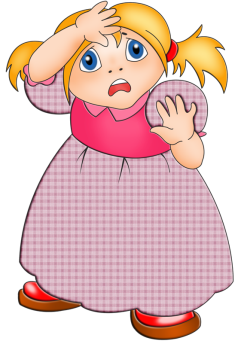 Педагог: Ребята, к кому мы приехали? (Ответ детей). Она напугана. Будем спасать куклу Машу? (Ответ детей). Если мы сможем под музыку изобразить танцующую куклу, то Маша обязательно к нам присоединиться.Дети имитируют движения куклы под музыкальное сопровождение фортепиано, в это время в зал вбегает  «кукла Маша» - заранее подготовленный ребенок.На экране слайд 8 с изображением радостной куклы.Маша: Спасибо! Вы так старались.  Колдовские чары развеялись, и я снова могу танцевать. Смотрите, как я умею (Маша танцует, на зрителей не смотрит, во время танца теряет туфельку, садится на пол и начинает её обувать, встает и продолжает танец). Педагог: (Обращается к Маше) Маша, ты молодец, что любишь танцевать, но мы с ребятами хотим дать тебе несколько советов. (Обращается к учащимся) Что бы вы посоветовали Маше? (предполагаемые ответы детей: артист должен смотреть на зрителя, улыбаться зрителю, обувь у артиста должна быть удобная и не должна слетать, но если такая ситуация произойдет, то артист не должен обращать на это внимание, а должен продолжить свое выступление, если это не травмаопасно и т.д.).Маша: Спасибо за советы, я обязательно ими воспользуюсь (Маша убегает).На экране слайд 9 (видеофрагмент с Дюдюкой: «Ой, и с этим-то заданием они справились, ну посмотрим-посмотрим, что будет дальше».Педагог: Пора спешить, ведь наверняка, кто-то еще ждет нашей помощи.Посмотрите, какая ровная тропинка, пройдем по ней танцевальным шагом.Дети выполняют танцевальный шаг по диагонали в парах. Ребята, нам стоит поторопиться. Бежим? Дети выполняют бег с захлестом голени назад по диагонали в парах. Но, вот перед нами  преграда - речка, как же нам перебраться через неё? Дети предлагают, каким движением можно пройти через реку. Отправимся через реку на лодочке. Исходное положение – лицом друг к другу, положение рук - лодочка, выполняем боковой галоп. Так и преодолеем препятствие.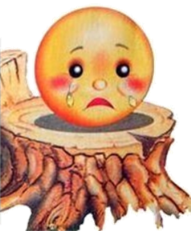 На экране слайд  10 с изображением плачущего колобка.Педагог: посмотрите, кто ждет нашей помощи?Ну что, поможем колобку?Дети берут по 1 небольшому мячику и исполняют игровой танец с мячом - «Колобок» (приложение №3) под аккомпанемент фортепиано.Методические рекомендации: данный игровой танец можно выполнить в ролях - определить детей на роль бабки, деда, внучки, мышки, раздать маски и когда поётся про кого-то из героев они выходят вперёд, выполняя движения по тексту.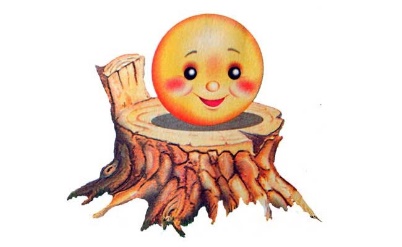 На экране слайд 11 с изображением веселого колобка.Педагог: Колобка расколдовали, от Дюдюки спрятали, пора ехать дальше. Дети снова имитируют паровозик.На экране слайд 12 с изображением букашек  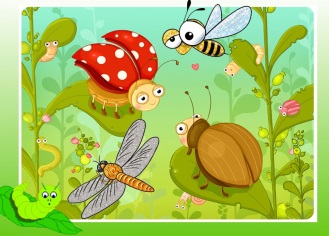 Педагог: Букашки. И до них Дюдюка добралась. Давайте танцевать так, чтобы и букашки оказались на свободе.Дети исполняют этюд «Букашечки» (приложение №4) под песню «С добрым утром», муз. и слова Д. Воскресенского.На экране слайд 13 с изображением улыбающихся букашек. 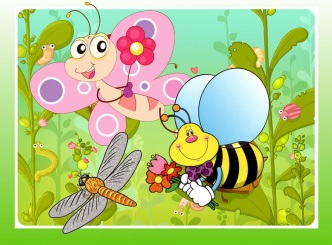 Педагог: Ну вот, уже и букашки улыбаются, только одна стрекоза по-прежнему спит. На экране слайд 14 (видеофрагмент с Дюдюкой: «Никак ваша стрекоза просыпаться не хочет. Спит глубоким сном. Вот так-то).Педагог: А я знаю, что ее может разбудить!!! Веселая зарядка. Вы мне поможете? 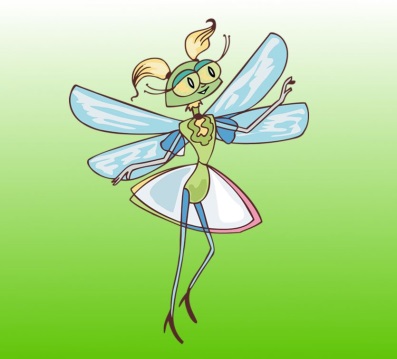 Дети исполняют танец «Зарядка» под одноименную песню группы «Кукутики», слова песни передаются в движениях.На экране слайд 15 с изображением танцующей стрекозы.Педагог: Ну, вот и стрекоза проснулась.На экране слайд 16 (видеофрагмент с Дюдюкой: «Ой, какие вы прыткие, все-то у них получается, всех-то они выручают. Ну, тогда, я отправлю к вам дождь, и он все веселье испортит»).Педагог: Ребята, мы боимся дождя? (ответ детей). Мы под дождем будем весело шлепать по лужам.Дети исполняют танец «Тучка» (приложение 5) под песню Д.Тухманова «Виноватая тучка».На экране слайд 17 (видеофрагмент с Дюдюкой: «Ой, чтобы вам еще такого натворить …»Педагог: Так, что-то она мне изрядно надоела, а вам? Может, напугаем ее как следует? Скажу вам по секрету, она боится Барабашку. Дети исполняют танец - игру «Барабашка» под песню группы «Киндер-сюрприз», слова Л. Варшавской.Методические рекомендации: танец построен на хлопках. Хлопки могут быть в ладоши, по плечам, по бедру, по локтям и т.д., главное добиваться от детей четкого ритма и синхронности хлопков.На экране слайд 18 (видеофрагмент – Дюдюка убегает).Педагог: Я думаю, что Дюдюка еще долго не захочет вредить кому-нибудь, а нам пора возвращаться из нашего путешествия. Давайте прогуляемся.Педагог ведет детей цепочкой, затем закручивает по спирали в «улитку».Педагог: кто провожает нас домой? (ответ детей: улитка), скажем ей «До новых встреч».Далее педагог ведет детей «змейкой».Педагог: Кто еще встретился нам по пути (ответ детей: змейка), скажем ей «До свидания». 3. Возвращение домойПедагог: Вот мы и вернулись в наш танцевальный зал. Наше путешествие закончилось. Вы – молодцы! Справились со всеми трудностями на пути. Вспомним, кого мы выручили из беды? Легко ли вам было при выполнении заданий Дюдюки? Могли бы вы справится с Дюдюкой в одиночку? (Ответы детей).Педагог: С друзьями легче идти по свету, С друзьями лучше зимой и летом.С друзьями вместе сильнее будем,Ведь дружба – это великое чудо.Сегодня мы с вами расстаемся на целое лето, желаю провести его вам весело, и чтобы никакая Дюдюка вам его не испортила. А в сентябре я снова буду рада вас видеть. Методические рекомендации: выход из зала может быть разнообразным: музыкально оформлен, в парах, по одному, можно обойти класс по кругу, можно провести детей через центр класса и т.д.Список литературыБарышникова, Т. Азбука хореографии [Текст]/ Т. Барышникова. - М.: «Рольф», 1999. – 272 с.Ерохина О. В. Школа танцев для детей / Серия «Мир вашего ребенка». - Ростов н/Д: Феникс, 2007. - 224 с.Журнал «Игротанец» Приложение к журналу «Чем развлечь гостей». № 1(01)2013, 2(02)2013, 1(03)2014, 2(04)2014Лисицкая, Т.С. Аэробика на все вкусы [Текст]/ Т.С. Лисицкая. - М.: Просвещение, 1994.Мирошниченко, С. Хрестоматия по психологии [Текст]/ С. Мирошниченко. - М.: Просвещение, 1987.Педагогика: Теория и технологии воспитания: учеб. для студентов вузов, обучающихся по направлениям подгот. и специальностям в обл. «Образование и педагогика» / И.П. Подласый. — 2-е изд., испр. и доп. — М. :Гуманитар, изд. центр ВЛАДОС, 2007. — 463 с. Уфимцева А. Танец для маленьких. Методика и постановки. [Электронный ресурс] - Новосибирск, 2009 - 6 эл. опт. дисков (CD-ROM).Приложение 1Танцевальная комбинация «Я пока что не звезда»Приложение 2Речедвигательная игра «Длинноухий заяц» Приложение 3Игровой танец с мячом - «Колобок»Приложение 4Этюд «Букашечки»Приложение 5Танец «Тучка»




Приложение 6Оценочный лист Итоговая диагностикаФ.И.О.___________________________________________________________Дата _____________________________________________________________Всего баллов______________________________________________________Критерии оценкиОптимальный уровень (3 балла):ярко выражено развитие специальных физических данных (для обучающихся хорошего и допустимого уровня знаний, умений по результатам промежуточной диагностики); максимально использует свои физические возможности (выворотность ног, подъем стопы, прыжок), выполняя круговую разминку; ярко выраженное развитие гибкости тела;безошибочно выполняет упражнения на координацию движений;постановка корпуса правильная;движения выполняет музыкально верно, начинает движение после прослушивания вступления;эмоционален и артистичен при выполнении танцевальных комбинаций;легко перевоплощается в образ; импровизационные и имитационные движения выполняет оригинально;ранее выученные комбинации выполняет без ошибок;легко ориентируется в пространстве;дыхание во время движения правильное.Хороший уровень (2 балла):развитие физических данных не значительно (для обучающихся хорошего и допустимого уровня знаний, умений по результатам промежуточной диагностики); использует свои физические данные (подъем стопы, легкость и высота прыжка, координация движений, музыкальный слух) не в полной мере (для обучающихся с оптимальным уровнем физического развития по результатам промежуточной диагностики);наблюдается развитие гибкости тела;допускает, но тут же исправляет  1-2 ошибки в упражнениях на координацию;верное положение корпуса, но не всегда соблюдает позиции рук, ног;движения выполняет музыкально верно, но иногда торопится, не слушая вступление;малоэмоционален, напряжен, сосредоточен на правильности выполнения движений;перевоплощается в образ; импровизационные и имитационные движения выполняет музыкально верно, но нет оригинальности;в ранее выученных комбинациях допускает 1-2 ошибки;ориентируется в пространстве, допуская паузы;дыхание во время движения правильное, но иногда требуется напоминание педагога.Допустимый уровень (1 балл):развитие физических данных отсутствует;мало эмоционален; стеснителен;с трудом перевоплощается в образ, не импровизирует, имитационные движения повторяет за другими детьми;начинает движение  с вступления;часто допускает ошибки в постановке корпуса, не соблюдает позиции рук, ног;в коллективном исполнение путается, допускает ошибки;плохо ориентируется в зале;дыхание «через рот», правильное дыхание только при напоминаниях педагога.Оценка уровня знаний, умений учащихсяОптимальный уровень:  30 и более балловХороший уровень: 19-29 - балловДопустимый уровень: до 18 балловСлова песниДвиженияСлова песниИ.п. 6 позиция ног, руки на поясе.Раз ладошка, два ладошка Поднять правую руку вверхПоднять левую руку вверхЯ пока что не звезда,Покачивая руками из стороны в сторону (4 раза) выполнить 4 подскокаЕсли нравлюсь,хоть немножко Выполняя наклон корпуса вперед, вытянуть две руки вперед к зрителю.Принять и.п.Вы похлопайте тогда!4 хлопка перед собой, одновременно выполняя сотте по 6 позицииПовторить комбинацию еще разСлова песниДвиженияСлова песниИ.п. 6 позиция ног, руки – «заячьи уши»Зайцу длинноухому, что и говорить4 «пружинки» с поворотом головы вправо и влево,  руками поочередно наклонять «заячьи ушки» вниз Нравится по лесу бегать во всю прыть.Активные шлепки по коленямБег с высоким подниманием бедра на местеЯ зайчишке серому вовсе не родняВыставить ногу на пятку в сторону, одновременно поднять плечи вверх – 4 раза (поочередно то с правой, то с левой ноги)Почему же зайчиком все зовут меня?Прыжки на одной ноге, поворачиваясь вокруг себяВыполняя наклон корпуса вперед, вытянуть две руки вперед к зрителю.Выпрямить корпус, руками показать на себяЯ рождён от солнышка, к солнышку привык.4 сотте по 6 позиции, постепенно поднимая руки через стороны вверх.Ноги в 6 позиции, постепенно опускают руки через стороны внизЛучик–зайчик солнечный - прыг-прыг-прыг-прыг-прыг!Прыжки из стороны в сторону по 6 позиции (8 раз).Слова песниДвиженияСлова песниИ.п. – ноги 6 позиция, мяч лежит на полу перед детьми.Жили-были дед и баба на поляне у рекиВыполнить 4 «пружинки» с одновременным наклоном головы то вправо, то влево.И любили очень-очень на сметане колобки.Обойти вокруг мяча. Поднять «колобок» с пола, вытянуть руки с «колобком» вперёд, показывая его всем.Хоть у бабки мало силы, бабка тесто замесила4 раза катать мяч по правому бедру, имитируя движение «замесить тесто», повторить на левой ноге.Ну а маленькая внучка колобок катала в ручкахКатать мяч между ладоней, переводя обе руки слева направо и  наоборот.Вышел ровный,вышел гладкийПоказать «колобок» на правой руке, описывая широкий полукруг перед собой слева направо, повторить с левой руки.Не соленый и не сладкийПрижать «колобок» к себе, затем вытянуть руки с «колобком» вперёд. Повторить 2 разаОчень круглый, очень вкусныйПоказать «колобок» на правой руке, описывая широкий полукруг перед собой слева направо, повторить с левой рукиДаже есть его мне грустноПрижать «колобок» к себе, затем вытянуть руки с «колобком» вперёд. Опустить «колобок» на пол.Мышка серая бежалаБег на полупальцах вокруг «колобка»Колобочек увидалаНаклон вперёдОй, как пахнет колобочек!Опуститься на колени, взять «колобок», «понюхать»Дайте мышке хоть кусочек.Прижать «колобок» к себеС колобком забот немалоСидя на коленях, перекатывать «колобок» по полуСкачет, глупый, где попалоПодняться с пола без «колобка»Может в лес он укатиться, может съесть его лисица.Выполнить 2 приставных шага в право и 2 приставных шага в левоЛучше взять нам КолобочекПоднять колобок с полаИ запрятать под замочекВыполнить прыжок из 6 позиции ног во вторую и прокатить «колобок» под ногамиИ тогда из-под замка не достать всем КолобкаПрыжки по 6 позиции и хлопки в ладошиСлова песниДвиженияВот солнышко проснулось и подмигнуло мне,И.п. –  дети на полу, свернувшись в клубочек, имитируют сонЛучами прикоснулось к листочкам и траве.
Медленно просыпаясь, сесть на колени на полА в ней, тараща глазоньки, от сна не отойдя,Вытянуть корпус влево, затем вправоПотереть кулачками глазаСидят, ворчат букашеньки и смотрят на меня.Упасть на спину и дрыгать согнутыми в коленях ногамиСесть на колени на пол, подавая корпус впередДавайте-ка потя-потя-потянемся
Выполнить «потягушки» (через верх открыть руки в стороны) И широко зевнём.Широко зевнуть, прикрывая рот рукой. Одновременно встать с полаИ солнышку поу-поулыбаемся,Дегаже вперед на правую ногу, руки поднять верх «к солнышку»Дегаже назад на левую ногу, руки закрыть на поясИ песенку споём:
«Пружинка» с поворотом корпуса - 2 раза«С добрым утром, червячок и му-мурашечка!
Шаг вправо, тур сотеню, реверансС добрым утром, светлячок и бу-букашечка!Шаг влево, тур сотеню,  реверансОзорная стрекоза, его-его-егоза,
Встать на полупальцы, руки вниз-назад, 2 полных поворота вокруг себяПоскорей открой глаза».Наклон корпуса вперед, потереть кулачками глаза, Выпрямиться, открыть руки через верх в стороныСлова песниДвиженияЗлую тучку наказалиДети стоят близко друг к другу (кучно), надув щекиТы плохая, ей сказали.
Наклон корпуса вперед, при этом погрозить правой рукой – 4 разаИ она заплакала,
Двумя руками взяться за голову, качать головой из стороны в сторону – 4 разаДа кап-кап-кап закапала.Поднять правую руку вверх, сгибать руку в области запястья – 4 разаПрипев:
Кап-кап-кап дождик пошел,
Кап-кап-кап дождик пошелДети врассыпную бегут по залу, встают свободноПоднять две руки вверх, сгибать и разгибать руки в области запястья – 4 разаМыши сразу задрожали.
Обнять себя за плечи, «дрожать»Мыши в норы побежали.Бег вокруг себя на полупальцахПолетели птицы вниз,
Да птицы сели на карниз.Релеве и взмахи руками через стороны вверх – вниз – 3 раза, на 4ый присесть на корточкиПрипев:
Кап-кап-кап дождик пошел,
Кап-кап-кап дождик пошелПовторить движения припеваПес по имени Барбос4 шага с высоким подниманием бедраСтрусил не на шутку.Полуприсед, закрыть глаза ладонямиЕле ноги он унесБег с высоким подниманием бедраВ свою собачью будку.Полуприсед, руки над головой (имитация крыши)Припев:
Кап-кап-кап дождик пошел,
Кап-кап-кап дождик пошелОстаться в полуприседе, руки над головойНу а мы с тобой не тужим,
Босиком бежим по лужам.Брызги прямо ввысь летят
С тучею встречаются.
А потом они назад
Да с неба возвращаютсяСвободное перемещение подскоком по залуВернуться на свои места, поднять руки вверхУровень Уровень Уровень примечаниеОптимальный3 баллаХороший2 баллаДопустимый1 баллФизическое развитиеФизическое развитиеФизическое развитиеФизическое развитиеФизическое развитиеПодъем стопыГибкость телаПрыжок Координация движенийТворческое развитиеТворческое развитиеТворческое развитиеТворческое развитиеТворческое развитиеМузыкальный слухЭмоциональностьВоображениеКреативностьУровень освоения программыУровень освоения программыУровень освоения программыУровень освоения программыУровень освоения программыОриентация в пространствеДыхание при движенииТанцевальные комбинацииПостановка корпуса (позиции рук, ног)